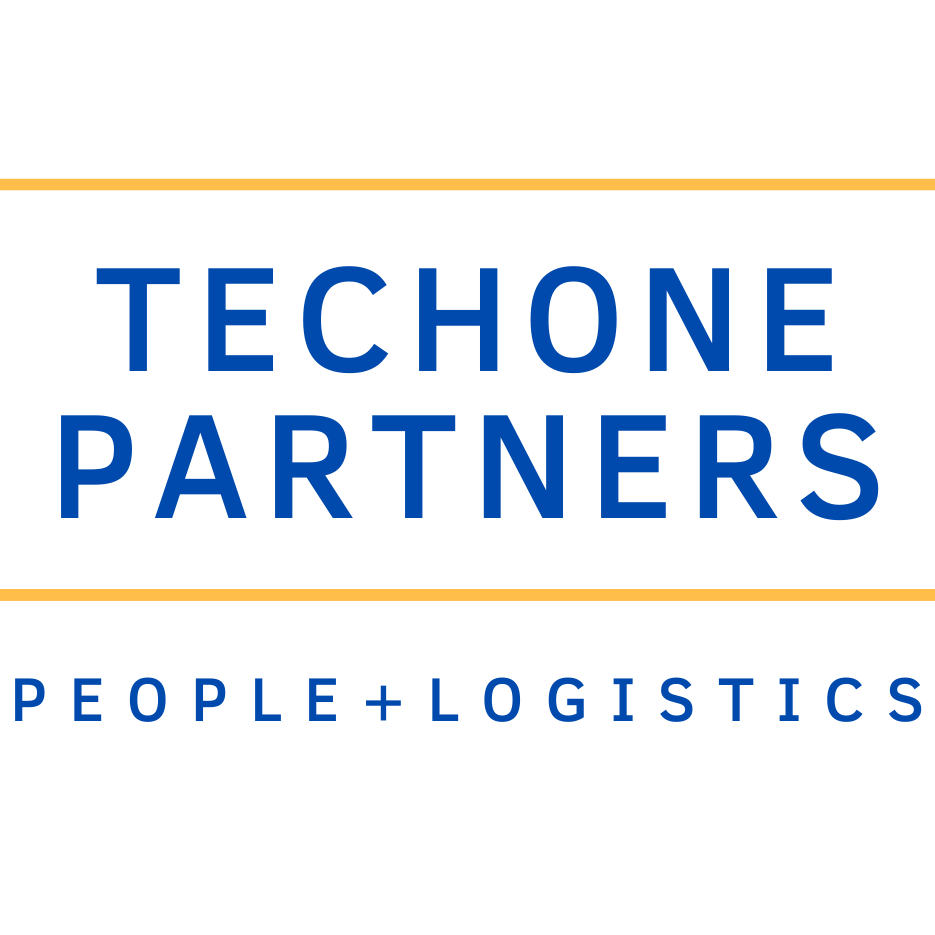 Capability StatementFormed in 2013, TechOne Partners is owned and operated as an independent services firm. TechOne Partners has over 20 years experience providing strategic services for its Clients.From 2013 to today our primary business line is to recruit, screen and place highly qualified individuals in Consulting positions with Client companies for Private Industry and Government entities.2020 allowed us to open our second business division focusing on the distribution of goods and supplies into the retail and healthcare space. Awarded HUBZone status in January 2021 which will continue the expansion of our wholesale distribution supplies and services capabilities.Our Current NAICS Codes are belowHUBZone Certified (65603) by SBA on January 16, 2021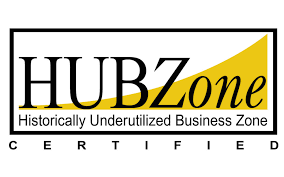 NDIA Member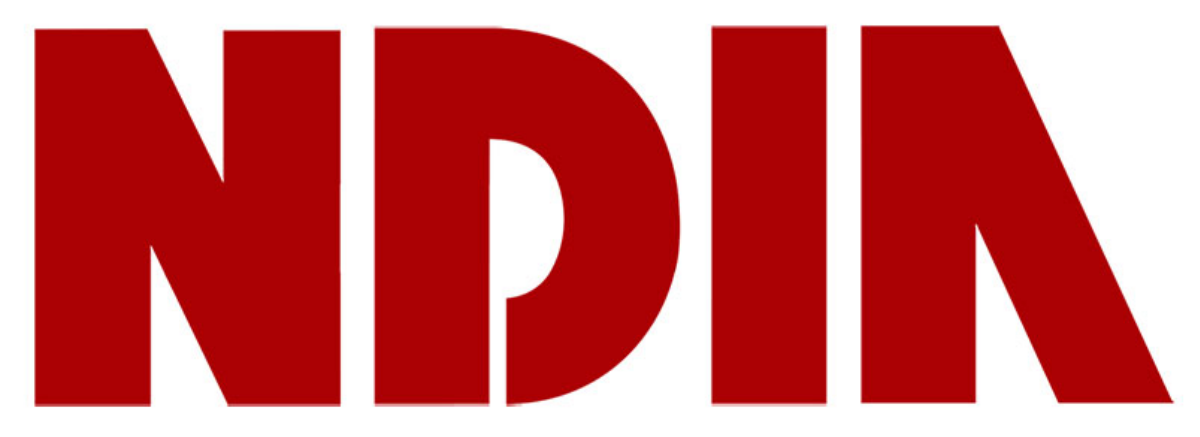 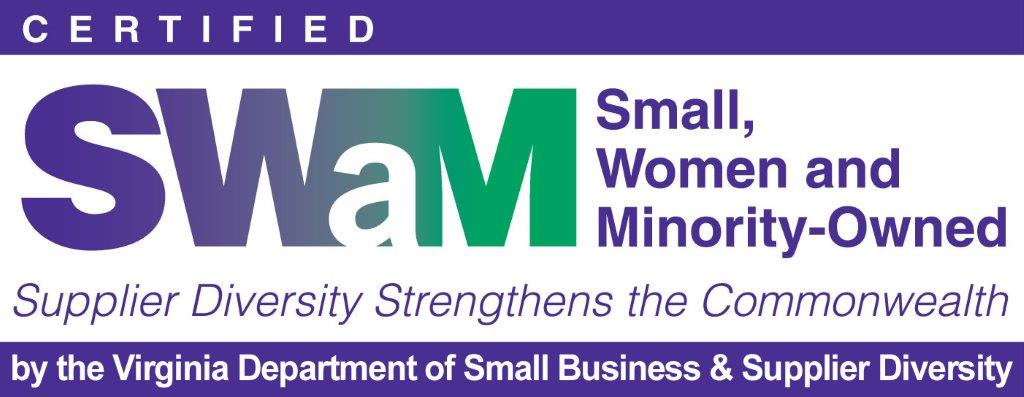 SWAM No. 722611Cage Code: 8R2V5JCP: 0085159Primary NAICS: 561320DUNS: 10-514-8103Self-Certified Small Disadvantaged BusinessPrincipal Office7400 Beaufont Springs DriveSuite 300Richmond, VA 23225804-672-4436Home Office2149 Plainview CenterPowhatan, VA 23139Lee BurnettePresident/CEO804-350-1647Richard KingVice President/CFO804-539-3239Jaime ChildreyOffice Operations804-216-0861